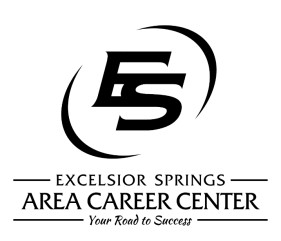 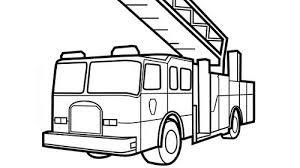 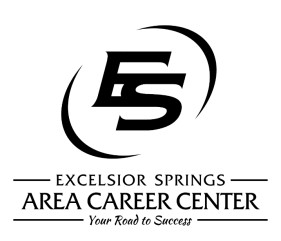 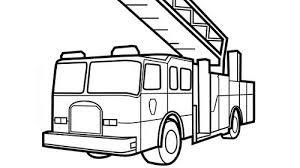 _____________________|_________________|_________________________________|__________________________   First Name                                                                             Middle                                                                         Last Name                                                                                                 Maiden/other Name(s) _______________________________|___________________________________|______________|_________________ Street Address                                                                                                           City                                                                                                                State                                         Zip Code _______________________|________________________|____________|_____________|________________________ Phone (Main)                                                               Phone (Other)                                                            Male/Female (M/F)                      Race                                             Date of Birth (mm/dd/yyyy) _________-_______-_______________|___________________________________________________________________   Social Security Number                                                                                             Email Address                                                                _______________________________________________________________________________ OR__________________  	High School                                                                           City/State                                                                                       Year Graduated                                                    GED Earned (Date)  ______________________|_____________________________________________________________________________   College                                                   Location                                                  Dates Attended                                                                      Credits                 Degree Earned                                                               ______________________|_____________________________________________________________________________  College                                                   Location                                                  Dates Attended                                                                      Credits                 Degree Earned ____________________________________________________________________________________________________ Previous Experience Related to EMS / Firefighter (Include Service/Location/Dates)                                                                                            ____________________________________________________________________________________________________ Certificates Earned  ____________________________________________________________|___________________ ___________________ Emergency Contact Person(s) First & Last Name                                                              Relationship to applicant                           Phone Number 1                                            Phone Number 2 Images including me may be used for print publications or other electronic/digital promotion of course programs.  YES____             NO_____ With this completed application, please submit the following to the Adult and Community Education Office: _____Copy of high school diploma or GED certificate _____For EMT-Paramedics – Copy of EMT-B certification/license _____Copy of driver’s license or official ID _____ Course Deposit (non-refundable) I certify the information given on this application is correct and complete. I understand that submission of false information is grounds for denial of admission or immediate suspension if enrolled. If accepted as a student a t Excelsior Springs Area Career Center, I agree to abide by the rules and regulations regarding conduct and other obligations as set forth in the student handbook. Signature of Applicant_____________________________________ Date_______________________ OFFICE USE ONLY: Start Date___________    REPD (CTEA) Code: 024089   REPSCode (CTEA): 1100   StateID______________Local Student ID_________________  MOSIS#__________________ CIP___________ End Date ___________     CTE Program: 0810 (FIRE)     NonTrad: ___Yes _  No    Follow-Up Status: (1) ____________ (2)_____________(3)_____________  Final Grade: _______|__________%     	 	Notice of Non-discrimination  Excelsior Springs School District #40 is an equal opportunity institution. No person shall, on the basis of race, sex, creed, color, disability, be subject to discrimination in employment or in admission to any educational program or activity of the school. Excelsior Springs Area Career Center Adult EducationFIREFIGHTER I & IIApplication for EnrollmentStart Date: __________________Before the first night of class (preferably 10 days before class starts), submit the following documents with this completed enrollment form for your ESACC file:  $500.00 deposit/down payment Copy of high school diploma or equivalency Copy of valid driver’s license/I.D. Copy of CPR card if you have one 